III Всероссийский конкурс творческих работ "Здоровые дети – здоровая планета" 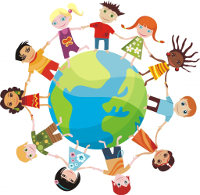 ПОЛОЖЕНИЕ О КОНКУРСЕ1. Общие положенияПоложение о проведении III педагогического конкурса творческих работ детей и их родителей, педагогов различных ступеней образования (ДОО, НОО, ООО) на тему: "Здоровые дети – здоровая планета" (далее - Конкурс).2. Цели и задачи конкурсаЦель:
Пропаганда здорового образа жизни посредством создания методической копилки разработок, проектов.Задачи конкурса:профилактика вредных привычек среди жителей страны;просветительская деятельность в области здоровьесбережения и здоровьеформирования;поддерживать и укреплять здоровье обучающихся;поиск действенных форм взаимодействия семьи с образовательными организациями, НКО;пропаганда семейных и духовно-нравственных ценностей.3. Организаторы конкурсаКонкурс проводится по инициативе Образовательного центра «Открытое образование». Конкурсная площадка - http://eduopenru.ru.4. Участники конкурса.В конкурсе могут принять участие все желающие.5. Номинации«Здоровье начинается с детства»«Мама, папа, я – спортивная семья»«Чистый город»«О, Спорт, - ты мир!»«Мы за здоровый образ жизни»«Секреты активного долголетия» 6. Сроки и порядок проведения конкурсаКонкурс проводится в два этапа:
1 этап (с 09.01.2018 по 09.02.2018): прием конкурсных работ по электронной почте konkurs_edu@mail.ru;
2 этап (c 10.02.2018 по 24.02.2018): работа оргкомитета по оценке конкурсных материалов, определение победителей и лауреатов.Подведение итогов и их публикация на сайте eduopenru.ru – 13.03.2018.7. Условия участия в конкурсеДля участия в конкурсе в срок до 09.02.2018 г. (включительно) на электронную почту konkurs_edu@mail.ru участники предоставляют следующие материалы:- Заявка по предлагаемой форме (Приложение 1 к Положению);Если работа выполнена в соавторстве, то для каждого автора заполняется своя заявка- Архив с конкурсной работой. В теме письма указать: «Здоровые дети – здоровая планета»; - Копию оплаченной квитанции (организационный взнос в сумме 200 рублей).
Вы можете оплатить любым удобным для Вас способом, позволяющим перевести средства юридическому лицу (любой банк страны, Сбербанк Онлайн, Яндекс.Деньги и др.). Для этого, пожалуйста, используйте реквизиты из Приложения 2.Зарегистрированные пользователи могут, авторизовавшись, оплатить орг. взнос на странице с конкурсом (внизу страницы).Для каждой конкурсной работы формируется отдельное письмо. 
Электронный адрес для направления заявки и конкурсных материалов: konkurs_edu@mail.ru.8. Предмет и содержание конкурса. Предметом конкурса являются творческие работы детей, семей, педагогов, посвященные пропаганде здорового образа жизни. Виды работ: (презентации; сценарии семейных праздников; эссе «Семейные традиции»; методические разработки по организации совместных мероприятий, коллективно-творческих дел и др.)Конкурс проводится в заочной форме.9. Критерии оценки материалов конкурсаЛогичность подбора содержания, полнота раскрытия темы. Соответствие современным требованиям ФГОС ОО. Стиль, язык изложения материала (ясность, образность, лаконичность, лексика, грамматика). Соблюдение требований к оформлению разработки и предоставляемым материалам в соответствии с Положением о конкурсе. 10. НаграждениеПо итогам конкурса жюри определяют победителей (I, II, III место). Квота на число призовых мест не устанавливается. Победители получают дипломы за I, II, III место. Остальные участники конкурса получают сертификаты участников конкурса.Сертификаты и дипломы будут разосланы участникам по электронной почте после завершения конкурса и подведения его итогов.11. Требования к материалам Материалы на конкурс принимаются в электронном виде на русском языке.Участник конкурса вправе выбрать форму подачи педагогической разработки по своему усмотрению (конспекты занятий, сценарии мероприятий, статьи, проекты, программы и пр.) на основе действующих правил ФГОС ОО. Материалы предоставляются в виде файлов, которые должны находиться в отдельной папке (имя папки Фамилия И.О. автора, например, Петров В.В.). Для пересылки по электронной почте папка с конкурсными материалами архивируется (форматы .zip, .rar или .7z). Имя архива – Фамилия И.О. автора.Максимальный размер архива с конкурсной работой– 50 Мб.Интернет-сайт eduopenru.ru оставляет за собой право публикации конкурсных работ и информации об их авторах на сайте eduopenru.ru.12. Авторские праваПодавая Материал на конкурс, Участник гарантирует соблюдение законодательства Российской Федерации об авторском праве.Поданные на конкурс Материалы размещаются на сайте без какой-либо оплаты Участнику со стороны Организатора.Подавая Материал на конкурс, Участник автоматически дает Организатору право на использование Материала при публикации сборника докладов, на выставочных стендах и в информационно-рекламных материалах со ссылкой на правообладателя.Приложение 1Заявка на участиеПосле заполнения заявки проверьте правильность указанных данных.Принимая участие в конкурсе, Вы подтверждаете, что ознакомлены с Графиком конкурса и Условиями участия в конкурсе.Заявку вместе с конкурсной работой и платежным документом отправьте на электронный адрес konkurs_edu@mail.ruФИО ДолжностьНаименование и местоположение образовательного учрежденияНоминация Название работы Адрес электронной почты для связи